SCIENCE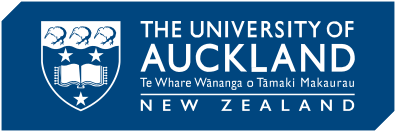 SCHOOL OF ENVIRONMENTPlease send this form along with a copy of your unofficial academic transcript to: environment@auckland.ac.nzDeadline: 5pm on Friday 4 October 2019School of EnvironmentResearch Experience Awards 2019APPLICATION FORMAPPLICANT DETAILSName: Student ID: Current Major: Current year of study (Stage 2 or 3): PROJECT SELECTIONFrom the list of available projects please list your 1st and 2nd choice preferences:Choice 1 (Project number and supervisor): Choice 2 (Project number and supervisor): why IS a research experience of interest?In the box below, please write a short (300 words max) paragraph explaining why a Research Experience Award is of interest to you.